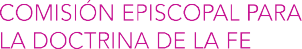 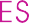 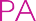 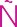 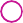 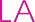 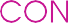 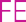 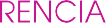 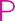 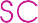 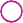 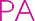 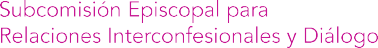 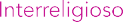 Felicitación a las Comunidades Judías de EspañaEstimados hermanos:Con ocasión de las festividades de Rosh Hashaná (Año Nuevo Judío), Yom Kipur (Día de la Expiación) y Sucot (Fiesta de las Tiendas), que el pueblo judío celebra en estos días, queremos transmitir nuestra cercanía y nuestros mejores deseos a nuestros “hermanos mayores en la fe”, pidiendo con fervor al Altísimo que las Comunidades Judías de España puedan celebrar estas fiestas con gozo y con el profundo sentido religioso que caracteriza al pueblo judío.Nos hacemos eco de las palabras del papa Francisco en su mensaje a la Comunidad Judía de Roma:“Que el Altísimo nos bendiga con el don de la paz y nos inspire un mayor compromiso para promoverla incansablemente, y que, en su infinita bondad, fortalezca en todas partes nuestros lazos de amistad y el deseo de fomentar el diálogo constante para el bien de todos. Shalom alejem.”Que el Dios de Abrahán, de Isaac y de Jacob nos acompañe y nos guíe a judíos y cristianos para seguir contribuyendo espiritualmente a la construcción de una sociedad más justa y fraterna.Implorando la bendición del Altísimo.Rafael Vázquez Jiménez Secretario Adolfo González Montes Presidente de la Subcomisiónpara Relaciones Interconfesionales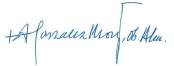 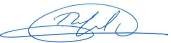 y Dialogo Interreligioso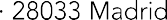 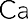 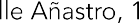 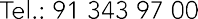 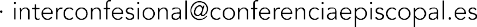 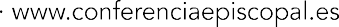 